浙江省丽水市地方标准DB3311/T XXXX—2020地摊经营管理规范2020-XX-XX发布2020-XX-XX实施丽水市市场监督管理局  发布目次前言	II1  范围	12  规范性引用文件	13  术语和定义	14  总要求	15  区域设置	16  经营时间	17  经营类别	28  经营要求	29  管理要求	2前言本文件按照GB/T 1.1—2020《标准化工作导则  第1部分：标准化文件的结构和起草规则》的规定起草。请注意本文件的某些内容可能涉及专利。本文件的发布机构不承担识别专利的责任。本文件由丽水市综合行政执法局提出并归口。本文件起草单位：丽水市质量协会、丽水市市政设施管理中心、遂昌原创标准化事务所有限公司。本文件主要起草人:蔡伟、尚广林、吕继雄、陈凯、袁蓉、蒋玉峰。本文件属首次发布。范围本文件规定了地摊经营的术语和定义、总要求、区域设置、经营时间、经营品种、经营要求、管理要求等。本文件适用于建城区范围内的地摊经营管理。乡镇、村可参照执行。规范性引用文件GB 18483　饮食业油烟排放标准GB 22337  社会生活环境噪声排放标准术语和定义
地摊在划定的区域从事商品和服务经营性活动的摊位。总要求在不影响群众生活、交通通行、市容环境卫生的前提下，因地制宜划定区域范围。统筹协调地摊的设置和管理。地摊经营者遵循自愿、平等、公平、诚信的原则。区域设置由县、市（区）人民政府确定地摊区域。可根据实际情况设置临时区域，临时促销、展销点由组织方按规定设置、管理。经营时间经营者在管理部门规定的时间内从事商品和服务经营活动。经营类别果蔬类：蔬菜、水果等。综合百货类：包括服饰、日用品等。餐饮类：包括早餐、当地特色美食等。便民服务类：包括裁缝、自行车修理等。其他类。经营要求环境卫生经营者应保持摊前卫生，自备垃圾桶（袋），并集中分类投放。经营者应按要求使用统一的用具，如：货架及遮阳设备等。经营者不应随意搭建建筑物。经营中不应造成环境噪声和油烟污染，应符合GB 22337、GB 18483的规定。质量保障经营者应对消费者做出商品和服务质量的承诺。经营者宜对商品进行溯源。诚信服务以顾客为中心，应满足下列要求。礼貌用语： 您好、给您、谢谢、再见。文明待客：面带微笑、热情服务、友好协商。诚信经营：不夸大、不虚构、讲信誉。经营者不应通过出租或转让的形式将摊位交由他人经营。管理要求应以划线、立牌、图表或公告等方式设置明显的地摊标识标志。应对固定地摊经营者的身份信息、联系方式、经营种类等内容进行备案、登记。应建立评价考核及退出机制。宜建立数字化管理体系。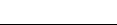 ICS点击此处添加ICS号CCS点击此处添加CCS号3311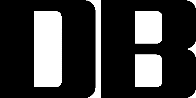 